Консультация для родителей «Озорной непоседа или гиперактивный ребенок? Когда следует бить тревогу?»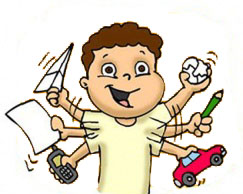 Подготовила:Синякина Светлана Игоревна .«Озорной непоседа или гиперактивный ребенок? Когда следует бить тревогу?»     Очень важно отличить гиперактивных детей от просто активных, дезорганизованных, эмоционально возбужденных и демонстративных. Наверняка это сможет специалист. Но родителям следует знать, когда бить тревогу. Многие задают вопрос: «Почему количество детей с такими симптомами неуклонно растет?».     Представьте, дети, которые росли 30 - 40 лет назад, не имели телевизора в каждой комнате, огромного количества игрушек, часто работающий телевизора, компьютера, новой бытовой техники, издающих различные звуки. Все это очень привычно и понятно для взрослого, но сильно перегружает психику маленького человека. Его еще не совсем совершенный и зрелый мозг не в состоянии перерабатывать такое огромное количество информации. Нервная система ребенка, работая в режиме постоянных перегрузок, истощается и появляются такие симптомы, которые напоминают гиперактивность.     Таким детям «озорной непоседа» достаточно организовать благоприятную среду и они справятся с ситуацией.Спокойная обстановка в семье;Режим дня;Ограниченное количество игрушек (не на виду, а в комоде, шкафу, но не мало;Ограничить просмотр телевизора;Прогулки на улице.Все это поможет ребенку научиться регулировать процесс возбуждения и торможения нервной системы, и со временем он привыкнет и адаптируется к окружающему миру.     С рождением же ребенка, которому позже поставят диагноз СДВГ мир и покой, навсегда покидает дом, на их место приходит вечный хаос и разгром. Такие детки с рождения капризничают, не спят, в общем, постоянно находят повод для истерики.     Если родители, при поступлении малыша в детский сад, не обратят внимание на рекомендации воспитателей, психолога и не обратятся к специалистам, то когда придет время школы, к проблемам асоциального поведения прибавятся дисграфия, низкая успеваемость и, как следствие, нелюбовь к школе.Чтобы было понятно, вот основные симптомы:1. двигательная расторможенность;2. неустойчивость внимания;3. импульсивность.Родителям такого ребенка также нужно придерживаться тех же правил, что и с «озорным непоседой», но:нельзя на него кричать;не стоит запрещать активно двигаться;просто любить;расширить круг своих помощников (друзья, родные).     И последнее, подозревая у своего ребенка гиперактивность, очень важно обратиться к специалисту. Потому что:за ней могут скрываться более серьезные психические заболевания;без помощи специалиста очень сложно, а иногда и невозможно обойтись.     Таким образом, желание создать счастливый мир для себя и своего ребенка зависит не только от внешнего мира, сколько от широты души родителей!